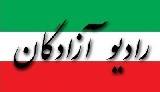 www.iran57.comنسرین ستوده ، من مادرهستم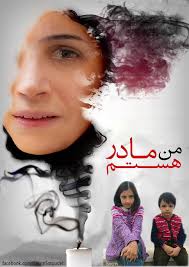 